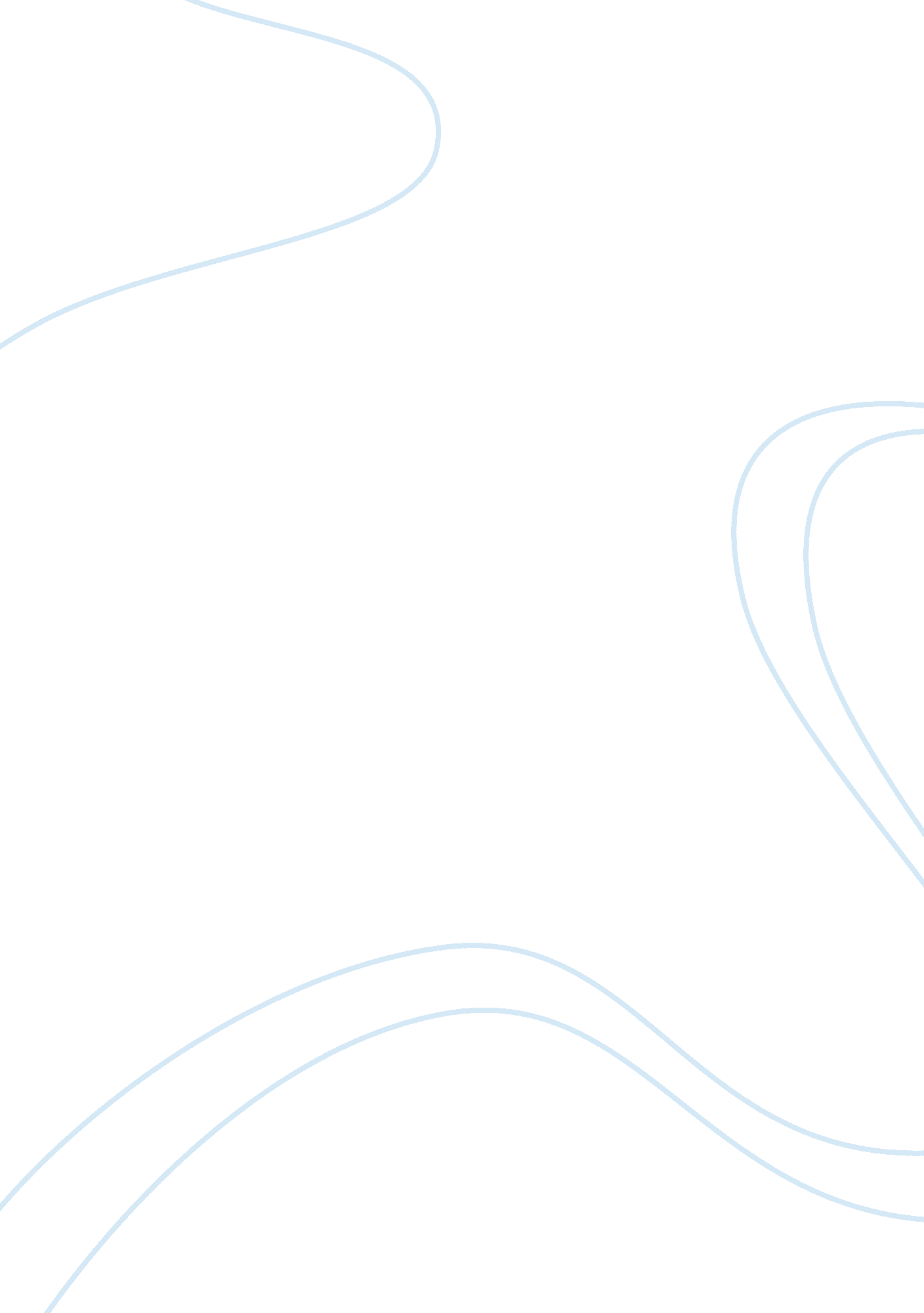 Programs for nurturing creativityEducation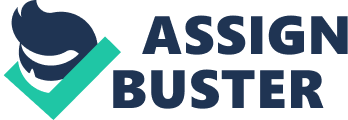 Programs for Nurturing Creativity Introduction Throughout the different generations, there are programs that have been developed to ensure that creativity in kids is effectively nurtured. Environments are not homogeneous and, therefore, programs are employed based on need and expectation of kids in particular environments. Some of the programs employed in nurturing creativity include odyssey of the mind, future problem-solving and talents unlimited in terms of the best target group. These programs are unique in terms of their activities and the intended objectives. This paper puts into perspective three different programs and the best that can be employed under certain circumstances. 
Odyssey of the Mind 
Odyssey of the mind is one of the programs that have been extensively employed in nurturing creativity among the kids. The program has an international orientation that enhances educational programs in terms of establishing solutions that exhibit creativity in problem-solving. Ideally, the program is meant for kindergarten kids and is extended through to the college. Group members are put in different groups, and each try to employ creativity in solving certain problems ranging from analysis of literary classics to the development of mechanical devices (Creative Competitions, 2015). The creative solutions can be subjected to competition at the local, state or international level. The program is widely used in the US, and individuals from diverse backgrounds and grades participate in the program. 
Future Problem-Solving Program 
The other program that has fundamental importance is the Future Problem-Solving Program that is employed in various educational facilities. The program is established as a measure of engaging kids in creative problem-solving ventures. Ideally, the program is aimed at stimulating thinking and effectively enhancing creative thinking among learners (FPSPI, 2015). The program has a number of programs that aid in developing activities that can bring about solutions to particular issues of critical importance. The program brings together number of students from the US, Europe and some of the Asian countries. 
Talent Unlimited 
Talent Unlimited is another program that is used in nurturing creativity in students. Students in particular learning environments are given an opportunity to engage in high-level thinking activities that enhance their skills. Essentially, the main focus is enhancing the ability of the students to thinking (Talents Unlimited, 1995). Students exposed to the program have the capability of developing thinking abilities that can aid them in solving certain problems. The program helps the students think through various situations and come up with solutions that can effectively deal with the inherent challenges. 
Talent Unlimited is the best program that can be employed in a situation where there are gifted kids. Case in point is that talent unlimited seeks to keep kids in the persistent mode of thinking to ensure that they can come up with the best out of their talented activities. Additionally, the program improves thinking the ability of individuals and such can assist kids in enhancing their cognitive ability. 
Conclusion 
Programs that nurture talent are important activities that should be constantly emphasized on to ensure that individuals derive meaning from such activities. The three programs mentioned above are essential though they can only be applied under certain circumstances. Talent Unlimited can be applied when dealing with gifted kids because of its inherent advantages. 
References 
Creative Competitions. (2015). Odyssey of the mind. Retrieved From: < http://www. odysseyofthemind. com/> FPSPI. (2015). Future problem solving program. Retrieved From: < http://www. fpspi. org/> Talents Unlimited. (1995). Talents Unlimited: A critical And Creative Thinking Skills Model. Awareness Packet. 